OBJEDNÁVKA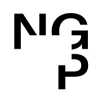 Doklad OJE - 1573v		ODBĚRATEL - fakturační adresaNárodní galerie v PrazeStaroměstské náměstí 12110 15 Praha 1Zřízena zákonem č.148/1949 Sb., o Národní galerii v PrazeČíslo objednávky    1573/2024BigMedia, spol. s r.o. Na strži 2097/63 140 00 Praha 4  Česká republikaIČTyp    Příspěvková organizace00023281DIČ CZ00023281IČ      26479451DIČ   CZ26479451Datum vystavení      04.04.2024    Číslo jednací                                                      Smlouva          OBJEDN.Požadujeme :Termín dodání	01.05.2024 - 31.05.2024Způsob dopravyZpůsob platby           Platebním příkazemSplatnost faktury     30 dnů od data doručeníObjednáváme u Vás pragueboard v počtu 20 ks v termínu 1. -31. 5. 2024.PoložkaMnožství MJ%DPH        Cena bez DPH/MJDPH/MJCelkem s DPHPragueboard, Na led!1.002175 800.0015 918.0091 718.00Vystavil(a)XXXXXXXXXXXXXXXXXXXXPřibližná celková cena91 718.00KčE-mail: XXXXXXXXXXXXXXXXXXXXXXRazítko a podpis 	Dle § 6 odst.1 zákona c. 340/2015 Sb. o registru smluv nabývá objednávka s předmětem plnění vyšší než hodnota 50.000,- Kč bez DPH účinnosti až uveřejněním (včetně jejího písemného potvrzení) v registru smluv. Uveřejnění provede objednatel.Žádáme obratem o zaslání akceptace (potrvrzení) objednávky.Potvrzené a odsouhlasené faktury spolu s objednávkou, případně předávacím či srovnávacím protokolem zasílejte na XXXXXXXXXXXXXXXXXDatum:Podpis:Platné elektronické podpisy:24.04.2024 11:15:53 - XXXXXXXXXXXXXXX - příkazce operace24.04.2024 12:51:24 – XXXXXXXXXXX - správce rozpočtuČíslo objednávky 1573/2024© MÚZO Praha s.r.o. - www.muzo.czStrana